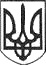 РЕШЕТИЛІВСЬКА МІСЬКА РАДАПОЛТАВСЬКОЇ ОБЛАСТІРОЗПОРЯДЖЕННЯ24 лютого  2020 року   		                                                                           № 100Керуючись пп.2 п. „а” ст. 32 Закону України „Про місцеве самоврядування в Україні”, наказом Департаменту освіти і науки Полтавської облдержадміністрації від 07.02.2020р. № 45 „ Про проведення обласного конкурсу  на найкраще родинне дерево „Нашому роду нема переводу”,  Положенням про проведення обласного конкурсу на найкраще родинне дерево „Нашому роду нема переводу”,  затвердженого наказом Головного управління освіти і науки Полтавської облдержадміністрації від 08.07.2019 № 258 і зареєстрованого в Головному територіальному управлінні юстиції у Полтавській області 24.07.2019 за  № 375/3492, з метою посилення ролі сім’ї у національно-патріотичному вихованні дітей, активізації їх інтересу до історії свого родоводу, народу, держави, створення умов для самовираження та самоствердженняЗОБОВ’ЯЗУЮ: 1. Відділу освіти виконавчого комітету (Костогриз А.М.) провести відбірковий етап  обласного  конкурсу  на найкраще родинне дерево „Нашому роду нема переводу” 17 березня 2020 року.2.  Затвердити склад організаційного комітету:3. Затвердити склад журі :4. Керівникам закладів освіти забезпечити участь учнів у відбірковому етапі обласного  конкурсу  на найкраще родинне дерево „Нашому роду нема переводу” та до 14 березня 2020 року подати роботи і заявку оргкомітету відбіркового етапу (Будинок дитячої та юнацької творчості Решетилівської міської ради): resh.rbdut@gmail.com (форма додається).5. Директору Будинку дитячої та юнацької творчості Супрун Т.М. забезпечити організаційне та науково-методичне керівництво відбіркового етапу обласного конкурсу на найкраще родинне дерево „Нашому роду нема переводу”. 6. Відділу освіти виконавчого комітету (Костогриз А.М.) забезпечити висвітлення конкурсу в місцевих засобах масової інформації. 7. Контроль за виконанням розпорядження покласти на першого  заступника міського голови Сивинську І.В.Секретар міської ради                                                                     О.А. ДядюноваДодатокдо розпорядження міського голови 24 лютого 2020року № 100ЗАЯВКАна участь у відбірковому етапі обласного конкурсу на найкраще родинне дерево„Нашому роду нема переводу”______________________ ____________ _________________________(посада) (підпис) (прізвище, ініціали)М.П. ___ __________ 20__ рокуДодаток заповнюється без скорочень та абревіатур окремо на кожногоучасникаНачальник відділу освіти                                                      А.М.Костогриз Про організацію та проведення відбіркового етапу обласного  конкурсу  на найкраще родинне дерево „Нашому роду нема переводу” Костогриз А.М.начальник відділу освіти виконавчого комітету міської  ради, голова оргкомітетуЧлени оргкомітету:Супрун Т.М.директор Будинку дитячої та юнацької творчостіВітер Н.І.методист Будинку дитячої та юнацької творчостіКостогриз А.М.начальник відділу освіти виконавчого комітету міської  ради, голова журіЧлени журі:Супрун Т.М.директор Будинку дитячої та юнацької творчостіГрицай М.С. керівник гуртка Решетилівської філії ОЦЕВУМ№з/пПрізвище,ім`яучасникаДатанародженняЗакладосвітиКонтактнийтелефонучасника(одного ізбатьків)Прізвище,ім`я, побатьковікерівника(наставника)ПосадаКонтактнийтелефонкерівника(наставника)